                       СОВЕТ ДЕПУТАТОВ НОВОБАТУРИНСКОГО                                       СЕЛЬСКОГО ПОСЕЛЕНИЯ            ЕТКУЛЬСКОГО РАЙОНА ЧЕЛЯБИНСКОЙ ОБЛАСТИ        456573, Челябинская область, Еткульский район, п. Новобатурино  ул. Центральная,4                                                   51-го ( внеочередного)  ЗАСЕДАНИЕ  ПЯТОГО  СОЗЫВА	                             РЕШЕНИЕ20 января 2020  года  № 221п. НовобатуриноО назначении технического секретаряконкурсной комиссии  по отбору кандидатурна должность главы  Новобатуринского сельскогопоселения Еткульского района Челябинскойобласти            В соответствии с Федеральным законом от 06.10.2003года № 131-ФЗ « Об общих принципах организации местного самоуправления в Российской Федерации», Законом Челябинской области от 11.06.2015г. № 189-ЗО « О некоторых вопросах правового регулирования организации местного самоуправления в Челябинской области», Положением о порядке проведения конкурса по отбору кандидатур на должность главы  Новобатуринского сельского поселения, утвержденным решением Совета депутатов Белоносовского сельского поселения от 12.08.2015г. №  05СОВЕТ ДЕПУТАТОВ НОВОБАТУРИНСКОГО  СЕЛЬСКОГО ПОСЕЛЕНИЯР Е Ш А Е Т:1.Назначить  техническим секретарем комиссии по отбору  кандидатур на должность главы Новобатуринского сельского поселения Швецову Марину Юрьевну.2. Настоящее решение разместить на официальном сайте Еткульского муниципального района в телекоммуникационной сети Интернет.3. Настоящее решение вступает в силу со дня его принятия.Председатель Совета депутатовНовобатуринского сельскогопоселения	      Л.И. Евдокимова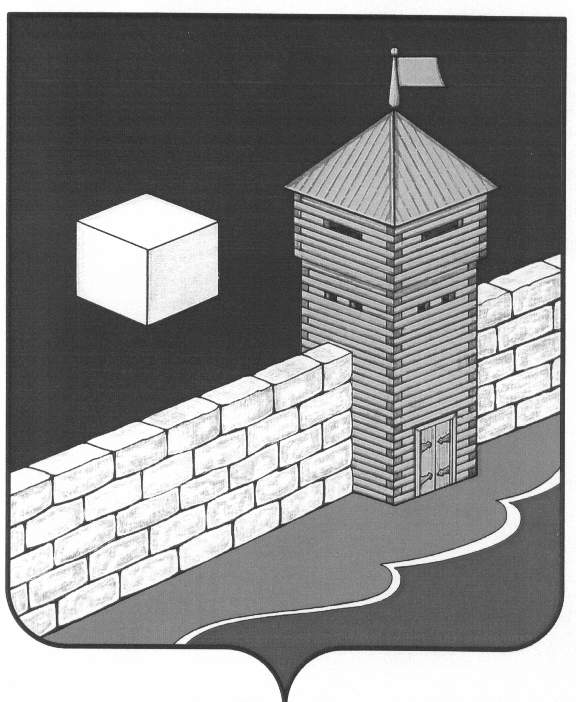 